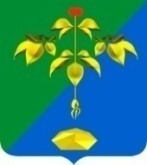 АДМИНИСТРАЦИЯ  ПАРТИЗАНСКОГО ГОРОДСКОГО ОКРУГА ПРИМОРСКОГО КРАЯП О С Т А Н О В Л Е Н И Е10 марта 2021 г.                                                                                        № 353-паРуководствуясь Федеральным законом от 21 декабря 2001 года № 178-ФЗ «О приватизации государственного и муниципального имущества»,  Положением «О порядке управления и распоряжения муниципальной собственностью», утвержденным решением Думы Партизанского городского округа от 29 февраля 2008года № 514, Положением «О порядке и условиях приватизации муниципального имущества Партизанского городского округа», утвержденным Думой Партизанского городского округа 30 июля 2012 года № 435, на основании статей 29, 32 Устава Партизанского городского округа администрация Партизанского городского округаПОСТАНОВЛЯЕТ:Утвердить отчет «О результатах приватизации муниципального имущества Партизанского городского округа за 2020 год» (прилагается).В срок до 1 апреля 2021 года утвержденный отчет направить в Думу Партизанского городского округа.          3.     Контроль за исполнением настоящего постановления  возложить на первого заместителя главы администрации Партизанского городского округа М.Ю.Селютина. Глава городского округа                                                                   О.А.Бондарев                                                             			 УТВЕРЖДЕНпостановлением администрацииПартизанского городского округа                                                                                            от 10.03.2021 г. № 353-паОТЧЕТо результатах приватизации муниципального имущества Партизанского городского округа за 2020 год____________Об утверждении отчета о результатах приватизации муниципального имущества Партизанского городского округа за 2020 год№п\пНаименованиеСпособ приватизацииСрокЦена сделки приватизации(тыс.руб.)1Нежилые помещения (этаж 1, номера на поэтажном плане 1 -3), общей площадью 32,1 кв.метров, расположенные по адресу: Приморский край, г.Партизанск,ул.В.П.Мирошниченко, д.17а.аукцион, продажа посредством публичного предложенияпризнаны несостоявшимися из-за отсутствия заявок02Нежилые помещения (этаж: 1, номера на поэтажном плане 1-17, 19-23), общей площадью 285,3 кв.метров, расположенные по адресу: Приморский край, г.Партизанск, ул.Ленинская, д.3.аукцион признан несостоявшимся из-за отсутствия заявок03Нежилые помещения (этаж: 1,2, номера на поэтажном плане  1 этаж (1-8), 2 этаж (1-6), общей площадью 119,4 кв.метров,  расположенные по адресу: Приморский край, г.Партизанск, ул.К.Коренова, д.25.аукцион,продажа посредством публичного предложенияне проводились в связи с оформлением договора безвозмездного пользования04Нежилые помещения (этаж:1, номера на поэтажном плане 1-8), общей площадью 49,2 кв.метров, расположенные по адресу: Приморский край, г.Партизанск, с.Углекаменск, ул.Калинина, д.7.аукцион,продажа посредством публичного предложенияпризнаны несостоявшимися из-за отсутствия заявок06Доходы, поступившие от индивидуальных предпринимателей по преимущественному праву выкупа арендованного имущества--507,7            ИТОГО507,7